КОМИТЕТ ПО ОБРАЗОВАНИЮ  АДМИНИСТРАЦИИ ГОРОДА УЛАН-УДЭ МУНИЦИПАЛЬНОЕ БЮДЖЕТНОЕ УЧРЕЖДЕНИЕ ДОПОЛНИТЕЛЬНОГО ОБРАЗОВАНИЯ «ДОМ ТВОРЧЕСТВА ОКТЯБРЬСКОГО РАЙОНА ГОРОДА УЛАН-УДЭ»Дополнительная  общеобразовательная общеразвивающая программа  художественной направленности изостудии «Этюд» Возраст обучающихся: 7 - 15 летСрок реализации: 2 годаАвтор-составитель:Дугаржапова Дарима Батуевнапедагог дополнительного образованияг. Улан-Удэ2023г.  Пояснительная запискаНастоящая  программа разработана в соответствии  со следующими нормативными документами:  Федеральный Закон «Об образовании в  РФ» № 273 – ФЗ от 29.12.2012 г.;Концепция развития дополнительного образования детей до 2030 года (распоряжение Правительства РФ от 31.03.2022г. №678-р);Стратегия развития воспитания в Российской Федерации на период до 2025 года, утвержденная распоряжением Правительства Российской Федерации от 29 мая 2015 г. N 996-р.Приказ Министерства просвещения России от 27 июля 2022 г. N 629  «Об утверждении Порядка организации и осуществления образовательной деятельности по дополнительным  общеобразовательным  программам»;  Методические рекомендации по проектированию дополнительных общеобразовательных общеразвивающих программ  Министерства образования и науки России ФГАУ «Федерального института развития образования» 2015 г.;Приказ Министерства образования и науки РФ от 23 августа 2017 г. N 816 "Об утверждении Порядка применения организациями, осуществляющими образовательную деятельность, электронного обучения, дистанционных образовательных технологий при реализации образовательных программ"Закон РБ от 13.12.2013г. №240 – V «Об образовании в Республике Бурятия»;Концепция  развития дополнительного образования детей в Республике Бурятия от 24.08.2015 № 512-р;Санитарно-эпидемиологические требования к устройству, содержанию и организации режима работы образовательных организаций дополнительного образования детей (СанПиН 2.4.4.3648 – 20);Постановление Главного государственного санитарного врача РФ от 28 января 2021 г. N 2 «Об утверждении санитарных правил и норм СанПиН 1.2.3685-21 «Гигиенические нормативы и требования к обеспечению безопасности и (или) безвредности для человека факторов среды обитания». (VI. Гигиенические нормативы по устройству, содержанию и режиму работы организаций воспитания и обучения, отдыха и оздоровления детей и молодежи);Устав МБУ ДО «Дом творчества Октябрьского района города Улан-Удэ».Положение о структуре, порядке разработки и утверждения дополнительных общеразвивающих образовательных программ МБУ ДО «ДТОР»  приказ                 № 198 от «27» 04 2023 г.Программа изостудии «Этюд» разработана на основе авторских типовых программ С.А.Левин, А.М. Михайлов «Рисунок и живопись»; А.В. Щербаков,1981г., Б.М. Неменский «Рисунок, живопись, композиция, декоративно – прикладное творчество».    Занятия изобразительным искусством совершенствуют органы чувств, развивают умение наблюдать, анализировать, учат понимать прекрасное. Это очень важно в настоящее время, когда мир массовой культуры давит на неокрепшую детскую психику.Изучение лучших произведений искусства, художественное творчество пробуждает у детей интерес к искусству, любовь, уважение и толерантность к различным народам и культурам.Программа построена так, чтобы дать детям ясные представления о системе взаимодействия искусства с жизнью. Работа на основе наблюдения и изучения окружающей реальности. Художественная деятельность детей на занятиях находит различные формы выражения: изображения на плоскости  (с натуры,  по памяти и по представлению); декоративная  и конструктивная работа; восприятие явлений действительности и произведений искусства; обсуждение работ товарищей, результатов коллективной и индивидуальной работы на занятиях; изучение художественного наследия, подбор иллюстративного материала.Направленность программыПрограмма студии изобразительного творчества «Этюд» направлена на одновременное решение задач художественного образования и эстетическое воспитание ребёнка. Изобразительное искусство занимает особое место в развитии и формировании разносторонней личности в процессе освоения данной образовательной программы у детей:развивается мышление, фантазия, умение наблюдать и анализировать;развитие творческой и познавательной деятельности;работа и общение в группе способствует развитию социально значимых коммуникативных качеств;приобщение к искусству, познание различных культур и народов, в том числе культуру своего края (костюм, обряды, животные, сказания, былины, эпосы);дети выражают своё восприятие мира при помощи художественных средств и музыкальных произведений.АктуальностьПрограмма дополнительного образования детей художественной направленности студии изобразительного творчества направлена на одновременное решение задач художественного образования и эстетическое воспитание ребёнка. Изобразительное искусство занимает особое место в развитии и формирования разносторонней личности в процессе освоения данной образовательной программы. Содействуя развитию воображения и фантазии, пространственного мышления, колористического восприятия, она способствует раскрытию творческого потенциала личности, вносит вклад в процесс формирования эстетической культуры ребёнка, его эмоциональной отзывчивости. Приобретая практические умения и навыки в области художественного творчества, дети получают возможность удовлетворить потребность в созидании, реализовать желание создавать нечто новое своими силамиДанная программа актуальная тем, что каждый ребёнок развивается в сфере не только изобразительного искусства, но и музыки. Музыкальные композиции в жизни ребёнка развивают ассоциативное мышление, креативность, творческое воображение и эстетический вкус.Отличительные особенности программыпрограмма дает возможность каждому ребенку самореализоваться;программа предназначена для расширения предметных знаний по изобразительному искусству, развития познавательного интереса и повышения общей культуры детей. Форма организации – объединение, форма взаимодействия с учащимися – индивидуально – групповая;в программе присутствует национально- региональный компонент;программа дает ребенку раскрыться, высказывать суждения о художественных особенностях произведений и умение обсуждать результаты художественно-творческой деятельности.взаимосвязь изобразительного искусства и музыки способствует виденью у детей ярких впечатлений, образов, ассоциаций, а также обогащению творческого воображения.Отличительной особенностью программы является новый взгляд на изобразительное искусство. Программа студии изобразительного творчества развивает музыкально-художественную деятельность ребёнка. Воспринимается ассоциативное мышление, а так же развивается чувство взаимосвязи цвета и звука как единое целое. У детей возникает эмоционально-личностное отношение к произведениям искусства.Адресат программы.Программа адресована обучающимся 7-15 лет.Количество учащихся в группах от 10 до 15 детей. Программа спроектирована с учётом возрастных особенностей учащихся данного возраста.Уровень программы, объем и сроки реализации дополнительной общеразвивающей программыУровень программы носит ознакомительный характер. Продолжительность образовательного процесса 2 года обучения.Занятия проходят 2 раза в неделю по 2 часа (по 40 мин.). Учащиеся распределены по группам, где они делятся на утренние и дневные занятия.Формы обученияПрограмма реализуется в очной форме. В случае неблагоприятной эпидемиологической ситуации программа может быть реализована  в очно-заочной, очно-дистанционной, заочной форме.Одно из главных условий успеха обучения детей и развития их творчества – это индивидуальный подход к каждому ребенку. Важен и принцип обучения и воспитания в коллективе. Он предполагает сочетание коллективных, групповых, индивидуальных форм организации на занятиях. Коллективные задания вводятся в программу с целью формирования опыта общения и чувства коллективизма.Программа предлагает такие методы обучения, как словесный, наглядный, практический, объяснительно-иллюстрированный, репродуктивный, частично-поисковый. Время по программе отводится пленэрной практике, занятиям, которые проходят на природе, занятиям – экскурсиям и мастер классам по рисованию с педагогом.Режим занятийОсобенности организации образовательного процессаЗанятия по программе проходят по возрастным группам 2 раза в неделю по 40 минут с 10 минутным перерывом. Обучение проводится с группой детей в количестве 10-15 человек.Занятия по данной программе включают в себя организационную, теоретическую и практическую части. Организационная часть должна обеспечить наличие всех необходимых для работы инструментов, материалов и иллюстраций. Теоретическая часть занятий при работе должна быть максимально компактной и сопровождаться показом иллюстраций, методов и приемов работы.Формы занятий: мастер классы, экскурсии, практические занятия, выездные занятия на свежем воздухе (пленэр), выставки, самостоятельная работа, классическое занятие, комбинированное занятие, занятие-творчество, тематические занятия.Цель программы:Обучение детей основам изобразительной грамоты, активное творческое развитие с учетом индивидуальности каждого ребенка и его самореализации посредством занятий изобразительной деятельностью, приобщение к достижениям мировой художественной культуре.Задачи:Предметные:знакомство с жанрами изобразительного искусства;знакомство с различными художественными материалами и техниками изобразительной деятельности;знакомство с основами перспективного построения фигур, в зависимости от точки зрения;знакомство и умение грамотно строить композицию с выделением композиционного центра;Личностные:развитие у детей чувственно-эмоциональных проявлений памяти, фантазии, воображения;развитие колористического видения;развитие художественного вкуса, способности видеть и понимать прекрасное;развитие моторики, пластичности, гибкости рук и точности глазомера;развитие организационно-управленческих умений и навыков, обеспечивающих совместную деятельность в группе, сотрудничество.Метапредметные:воспитание эмоциональную отзывчивость и культуру восприятия произведений изобразительного искусства;воспитание нравственные и эстетических чувств: любви к родной природе, своему народу, Родине, уважения к ее традициям, героическому прошлому, многонациональной культуре;воспитание и формирование у детей устойчивого интереса к искусству и занятиям художественным творчеством;воспитание в детях уважение к людям разных народов и конфессий.Задачи на 1 год обучения- Формирование знаний о названии основных и составных цветов, их эмоциональной характеристики;- Умение пользоваться кистью, красками, палитрой;- Умение использовать площадь листа, изображать предметы крупно;- Овладение начальными навыками выразительного использования трёхцветия (красный, жёлтый, синий цвета и их смеси);- Подбор краски в соответствии с передаваемым в рисунке настроением;- Воспитание усидчивости, терпения, аккуратности, навыков взаимопомощи;- Применение разных техник рисования.Учебный план на 1 год обученияСодержание программы на 1 год обученияВводное занятиеТеория: Знакомство учащихся с курсом обучения. Вводная диагностика знаний, умений, навыков. Техника безопасности. Основы композиции.Практика: Устный опрос.Цветовой круг. Теплые и холодные цвета.Теория: Знакомство с цветом как средством выражения, составление теплых и холодных цветовых гамм.Практика: Рисунок цветового круга.Родственные цвета. Дополнительные цвета.Теория: Знакомство с новым приемом работы акварелью – лессировкой.Практика: Растяжка теплых и холодных тонов в технике лессировка.Контрастные цвета. Светлота и насыщенность.Теория: При подробном изучении цветового круга, учащиеся узнают какие виды цветовых контрастов существуют, какие цвета должны взаимодействовать друг с другом и где в дальнейшем можно применять полученные знания и навыки.Практика: Цветовой круг с изменением светлоты спектральных цветов.Орнамент в полосеТеория: Создание орнамента в полосе с использованием растительных элементов, и с последующим цветовым решением узора.Практика: Рисунок орнамент в полосе.Орнамент в кругеТеория: Создание орнамента в круге с использованием растительных элементов, и с последующим цветовым решением узора.Практика: Рисунок орнамент в круге.Орнамент в квадратеТеория: Создание орнамента в квадрате с использованием растительных элементов, и с последующим цветовым решением узора.Практика: Рисунок орнамент в квадрате.Натюрморт с фруктамиТеория: Компоновка натюрморта, анализ и сравнение с натуры, передача формы и цвета.Практика: Рисунок натюрморта с использованием теоретических знаний.Натюрморт с цветамиТеория: Компоновка натюрморта, анализ и сравнение с натуры, передача формы и цвета.Практика: Рисунок натюрморта с использованием теоретических знаний.Натюрморт из 5-7 предметовТеория: Компоновка натюрморта, анализ и сравнение с натуры, передача формы и цвета.Практика: Рисунок натюрморта с использованием теоретических знаний.Лесной пейзаж. Световоздушная перспективаТеория: Знакомство учащихся с перспективой как способом изображения на плоскости предметов в пространстве.Практика: Применять законы перспективы в своих рисунках, использовать воздушную перспективу.Городской пейзаж. Линейная перспективаТеория: Продолжение знакомство учащихся с перспективой как способом изображенияна плоскости предметов в пространстве.Практика: Применять законы перспективы в своих рисунках, использовать линейную перспективу.Морской пейзажТеория: Продолжение знакомство учащихся с перспективой как способом изображенияна плоскости предметов в пространстве.Практика: Применять законы перспективы в своих рисунках.Рисование с натуры. ВоронаТеория: Знакомство с жанром анималистики в изобразительном искусстве.Практика: Передача в рисунке пропорции птиц.Рисование птиц (голубь, воробей, синица, сорока)Теория: Продолжение знакомства с жанром анималистики в изобразительном искусстве.Практика: Передача в рисунке пропорции птиц.Хищные птицы (орел, гриф, сокол)Теория: Продолжение знакомства с жанром анималистики в изобразительном искусстве.Практика: Передача в рисунке пропорции птиц.Домашние животные (кошка, собака, кролик, хомяк)Теория: Рисование с натуры по памяти и по представлению. Представление о выражении характера зверя через форму тела, движение, об усилении характерного для большей выразительности.Практика: Рисунок домашнего животного с соблюдением пропорций.Парнокопытные животные (лошадь, корова, бык, коза, баран)Теория: Рисование с натуры по памяти и по представлению. Представление о выражении характера зверя через форму тела, движение, об усилении характерного для большей выразительности.Практика: Рисунок парнокопытного животного с соблюдением пропорций.Хищные звери (волк, лиса, медведь, лев, пантера)Теория: Рисование с натуры по памяти и по представлению. Представление о выражении характера зверя через форму тела, движение, об усилении характерного для большей выразительности.Практика: Рисунок хищного животного с соблюдением пропорций.Портрет. Пропорции лицаТеория: Знакомство учащихся с пропорциями лица человека. Понятие средней и линии симметрии.Практика: Портрет с натуры.Особенности женского лицаТеория: Изучение пропорций женского лица.Практика: портрет мамы.Особенности мужского лицаТеория: Изучение пропорций мужского лица.Практика: портрет папы.Фигура человека. Пропорции.Теория: Представления о пропорциях, строении фигуры человека. Особенности детской, женской, мужской фигуры.Практика: Рисунок человека в полный рост.Рисование фигуры с натуры (наброски)Теория: Выполнение набросков человека с натуры с соблюдением всех пропорций.Практика: наброски с натуры.Рисование фигуры в движенииТеория: Ознакомление с правилами и особенностями рисования человека в движении.Практика: Наброски человека в движении.АнтикваТеория: Знакомство учащихся с искусством шрифта, выразительностью и образностью шрифтовой композиции. Формирование представления о шрифте Антиква.Практика: Выполнение шрифта антиква.Готический шрифтТеория: Продолжение знакомства учащихся с искусством шрифта, выразительностью и образностью шрифтовой композиции. Формирование представления о готическом шрифте.Практика: Выполнение готического шрифта.Старославянский шрифтТеория: Продолжение знакомства учащихся с искусством шрифта, выразительностью и образностью шрифтовой композиции. Формирование представления о старославянском шрифте.Практика: Выполнение старославянского шрифта.АфишаТеория: Знакомство с театральной афишей. Дать представление о создании афиши, развивать графические навыки в рисовании у детей.Практика: Выбрать репертуар любого спектакля и нарисовать афишу к ней.Рекламный плакатТеория: Знакомство с рекламным плакатом и его особенностями.Практика: Выбрать любой существующий продукт и нарисовать рекламный плакат.Социальный плакатТеория: Знакомство с социальным плакатом и его особенностями.Практика: Придумать и нарисовать плакат по тематике.Наземный транспортТеория: Ознакомление с графикой и с особенностями жанра городского пейзажа. Изображение городского транспорта, учитывая учебные проблемы композиции, пространства, формы и цвета.Практика: Рисунок наземного транспорта в жанре городской пейзаж.Водный транспортТеория: Продолжать ознакомление с графикой и с особенностями жанра городского пейзажа. Изображение водного транспорта, учитывая учебные проблемы композиции, пространства, формы и цвета.Практика: Рисунок водного транспорта в жанре городской пейзаж.Воздушный транспортТеория: Продолжать ознакомление с графикой и с особенностями жанра городского пейзажа. Изображение воздушного транспорта, учитывая учебные проблемы композиции, пространства, формы и цвета.Практика: Рисунок воздушного транспорта в жанре городской пейзаж.Религиозные храмыТеория: Знакомство учащихся с символикой православного храма.Практика: Изображения построения храма во фронтальной композиции.Замки. ДворцыТеория: Продолжать изучать виды архитектуры. Изображать постройки (замки), передавая пропорции объекта в целом и его частей, совершенствовать умения передавать образ по средствам цвета и формы.Практика: Изображение замка с соблюдение пропорции и композиции.Жилые домаТеория: Продолжить изучать виды архитектуры и особенности жилых домов.Практика: Находить композиционное и цветовое решение при изображении домов.Флаг, герб Российской ФедерацииТеория: Знакомство учащихся о различных видах гербов и эмблем. Анализировать символические изображения и понимать их смысл.Практика: Изображение эмблемы, символ учреждения.ПленэрТеория: Выполнение графических зарисовок ландшафта, растительных форм, фигуры человека, живой и неживой природы.Практика: Выполнение этюдов на свежем воздухе.Итоговое занятиеТеория: Подведение итогов.Практика: Выставка детских работ.Планируемые результаты на 1 год обученияПредметные результаты:К концу учебного года обучения дети должны знать:основные и дополнительные цвета;цветовую гамму красок (основные и дополнительные);понятие симметрии;контрасты форм;свойства красок и материалов графики;азы воздушной перспективы (ближе, дальше);умение выбирать формат листа, расположение композиции;грамотно использовать художественные материалы;адекватно оценивать свою работу, находить ее достоинства и недостаткиработать самостоятельно и в коллективе.К концу учебного года обучения дети должны уметь:смешивать цвета на палитре, получая нужные цветовые оттенки;правильно использовать художественные материалы в соответствии со своим замыслом;грамотно оценивать свою работу, находить её достоинства и недостатки;Личностные результаты:проявлять интерес к обсуждению выставок собственных работ; эмоционально откликаться на красоту времен года, явления окружающей жизни, видеть красоту людей, их поступков;понимать необходимость добросовестного отношения к общественно-полезному труду и учебе.Метапредметные результаты:научить работать продуктивно как в формате самостоятельной, так и коллективной работы, уметь правильно организовать рабочее место;адекватно воспринимать конструктивную критику и советы, оценивать свои достижения и корректировать результаты деятельности.Задачи на 2 год обучения- Развитие ассоциативного мышления, фантазии, воображения;- Формирование знаний о названии основных и составных цветов, их эмоциональной характеристики;- Воспитание усидчивости, терпения, аккуратности, навыков взаимопомощи;- Обучение опыту работы в различных видах художественно-творческой деятельности, разными художественными материалами;- Способствовать к восприятию искусства и окружающего мира;- Воспитание эстетических чувств и интерес к изобразительному искусству;- Формирование знаний о значении слов симметрия, композиция, перспектива.Учебный план на 2 год обученияСодержание программы на 2 год обученияВводное занятиеТеория: Знакомство учащихся с курсом обучения. Вводная диагностика знаний, умений, навыков. Техника безопасности.Практика: Устный опрос.Монохромное и полихромное смешивание красокТеория: Получение нового цвета путем их смешивания. Составные цвета.Практика: Рисунок полевых цветов.Натюрморт из трех предметовТеория: Компоновка натюрморта, анализ и сравнение с натуры, передача формы и цвета. Практика: Рисунок натюрморта с использованием теоретических знаний.Изображение сложной фигуры из простых геометрических фигурТеория: Конструирование изображение предметов и создание сложных фигур соблюдая пропорции.Практика: Рисунок животных.ВитражТеория: Познакомить и сформировать первичное представление о «витраже»Практика: Цветовая композиция в технике «витраж».Натюрморт из двух предметовТеория: Компоновка натюрморта, анализ и сравнение с натуры, передача формы и цвета. Практика: Рисунок натюрморта с использованием теоретических знаний.Выполнение коллажаТеория: Познакомить с историей возникновения техники «коллаж»Практика: Композиция в технике «коллаж»Изображение домаТеория: Изучение виды архитектуры и особенности жилых домов.Практика: Находить композиционное и цветовое решение при изображении домов.Натюрморт из трех предметов. Пастель Теория: Компоновка натюрморта, анализ и сравнение с натуры, передача формы и цвета. Знакомство с новым материалом.Практика: Рисунок натюрморта с использованием теоретических знаний.Деревья Теория: Овладение техникой штриха, изучение строения деревьев, кустарников, передача в изображении этих знаний и наблюдений, элементов воздушной и линейной перспективы.Практика: Изображение деревьев.Натюрморт. Цветные карандашиТеория: Компоновка натюрморта, анализ и сравнение с натуры, передача формы и цвета. Изучение нового материала.Практика: Рисунок натюрморта с использованием теоретических знаний.Портрет Теория: Знакомство учащихся с пропорциями лица человека. Понятие средней и линии симметрии.Практика: Портрет с натуры.Фигура человекаТеория: Представления о пропорциях, строении фигуры человека. Особенности детской, женской, мужской фигуры.Практика: Рисунок человека в полный рост.Пленэр Теория: Выполнение графических зарисовок ландшафта, растительных форм, фигуры человека, живой и неживой природы.Практика: Выполнение этюдов на свежем воздухе.Итоговое занятиеТеория: Подведение итогов.Практика: Выставка детских работ.Планируемые результаты на 2 год обученияПредметные результаты:К концу учебного года обучения дети должны знать:особенность взаимосвязи элементов в композиции;контрастные и нюансные отношения формы предмета и цветаосновные виды и жанры изобразительных искусств, иметь представление об основных этапах развития натюрморта в искусстве.К концу учебного года обучения дети должны уметь:сознательно использовать формат листа в работе над композицией;учитывать взаимное расположение элементов в композиции на плоскости и в пространстве;передавать форму, основные пропорции, общее строение и цвет предметов.Личностные результаты:сформирование учебно-познавательного интереса к новому материалу и способам решения новой задачи;способность к оценке своей работы;развитие чувства прекрасного и эстетического познания искусства.Метапредметные результаты:планирование своих действий в соответствии с поставленной задачей и условиями её реализации;осуществление анализа собственной работы и других;договариваться и приходить к общему решению в совместной деятельности.Календарный учебный графикУсловия реализации программы помещение (кабинет);качественное электроосвещение;столы и стулья;шкафы, стенды для образцов и наглядных пособий;стеллажи для хранения кистей, красок, рисунков, наглядного материала;инструменты и материалы (бумага для акварели, бумага цветная, карандаши цветные, карандаши простые, альбомы для эскизов, акрил, краски акварельные, гуашь, кисточки плоские круглые, клей-карандаш, ножницы, канцелярские принадлежности, скотч;компьютер;принтер;мультимедиа для просмотра презентаций и пошаговых мастер-классов. Оценка достижений результатовВ процессе обучения детей, по данной программе, отслеживаются 3 вида диагностики:Входная диагностика:На данной диагностике, детей проверяют по методике выявления творческих способностей – тест Торренса. Методика позволяет детям проявить креативность в свободной форме и стимулирует их на творчество.(Приложение 1)Промежуточная диагностика:Диагностика и оценка качества учебных достижений учеников определяется с помощью теста. В нем указаны вопросы по теме цветоведения, перспективы, сведения о художниках и их работах, нетрадиционные техники рисования, основы композиции, инструменты и материалы.(Приложение 2)ИтоговаяВключает в себя заключительную творческую работу ученика, которая будет представлять завершающий этап обучения в Изостудии «Этюд». Данные детские работы будут продемонстрированы на выставке в доме творчества.(Приложение 3)Методическое обеспечениеСодержание программы моделируется на основе современных педагогических подходов, среди которых особенно значимы:Личностно – ориентированный подход. Изобразительное искусство – культурное пространство для формирования и развития личности ребенка. Программа построена с учетом интересов обучающихся, их возрастных особенностей. Это создает условия для формирования готовности  личности к саморазвитию, потребности в самообразовании, способности адаптироваться в быстро меняющемся мире, ориентации в современном информационном пространстве культуры и искусства;Региональный подход. Учитываются художественные традиции историко–культурные связи, сложившиеся в данном регионе России, что создает возможности для участия в создании эстетического и этно-художественного пространства и развития самосознания ребенка как носителя национальной культуры при сохранении толерантности и развитии интереса к искусству разных народов Отечества и Земли. Программу отличает открытость к художественному многообразию, обращенность к искусству и художественной культуре национального уровня, а также к ее региональным проявлениям (особенностям культуры народов Бурятии, особенностям культуры праздников и обычаев).Метод эмоционального воздействий. Большое влияние  на активизацию изобразительной деятельности детей, на их идейно – эстетическое воспитание оказывает прослушивание музыкальных произведений П.Чайковского, Л.Бетховена, Э.Грига, С.Прокофьева, Д.Кабалевского и других композиторов, что обеспечивает глубокое прочтение художественных образов, создает соответствующий эмоционально – образный настрой.В программу включены следующие виды художественно – творческой деятельности:Ценностно-ориентированная и коммуникативная деятельность. Способствует обогащению зрительной памяти и активизации образного мышления, которые являются основой изобразительной творческой деятельности. В процессе эстетического восприятия мира и искусства осуществляется присвоение детьми высших духовно – нравственных ценностей и идеалов отечественной культуры; дети приобретают компетентность активного зрителя, способного вести диалог и аргументировать свою точку зрения;Изобразительная деятельность. Включает практическую деятельность детей заданного и творческого характера в области графики, живописи. Это предполагает развитие художественно – графических умений и навыков детей, сознательное использование средств художественной выразительности изобразительного искусства (цвета, линии, пятна, композиции, формы, пропорций, объема, пространства и т.д.);Декоративно – прикладная деятельность. Включает практическую деятельность детей. Это предполагает развитие художественно – графических умений и навыков детей, сознательное использование средств художественной выразительности в создании художественного образа вещи: ритма, силуэта, линии, цвета, композиции;Для реализации программы используются несколько форм занятий:Вводное занятие- педагог знакомит обучающихся с техникой безопасности, особенностями организации обучения и предлагаемой  программой работы на текущий год. На этом занятии желательно присутствие родителей обучающихся (особенно 1-го года обучения).Ознакомительное занятие- педагог знакомит детей с новыми методами работы в тех или иных техниках с различными материалами (обучающиеся получают  преимущественно теоретические знания).Занятие с натуры- специальное занятие, предоставляющее возможность изучать азы рисунка и живописи, используя натуру.Занятия по памяти- проводится после усвоения детьми полученных знаний в работе с натуры; оно дает ребенку возможность тренировать свою зрительную  память.Тематическое занятие- детям предлагается работать над иллюстрацией к сказкам, литературным произведениям. Занятие содействует развитию творческого воображения ребенка.Занятие импровизация- на таком занятии обучающиеся получают полную свободу в выборе художественных материалов и использовании различных техник. Подобные занятия пробуждают фантазию ребенка, раскрепощают его.Занятие проверочное- ( на повторение) помогает педагогу после изучения сложной темы проверить усвоение данного материала и выявить  детей, которым нужна помощь педагога.Конкурсное занятие- строится в виде соревнования для стимулирования творчества детей.В учебный план  включены разделы:Рисунок;Живопись;Композиция.Рисунок - учащиеся с помощью линий, черт, отображают  важные признаки предмета (форму, размер, пропорцию, динамику, объем и т.д.), используемых во всех видах изобразительного искусства.Существуют многочисленные разновидности рисунка, различающиеся по методам рисования, по темам и жанрам, по технике исполнения. Рисунок может быть станковым и служить вспомогательным материалом для создания живописных, графических, скульптурных произведений. Неслучайно рисунок служит основой для усвоения выразительных средств создания художественного образа в изобразительном искусстве, для решения различных творческих задач. Знание техник и материалов рисунка, понимание их особенностей помогают реализовать любой замысел.По использованию изобразительно-выразительных средств различают:Линейный рисунок. Выполняется легкими, светлыми, обобщенными штрихами. С помощью линейного рисунка создается художественный образ, строятся различные таблицы, схемы, опорные сигналы.Тональный рисунок. Способствует передаче объемной формы изображаемого предмета и дает более полную характеристику его свойств и качеств. Тональный рисунок позволяет отобразить на плоскости характер освещения, материальность и пространственные отношения. Простейший вид тонального рисунка — контурный рисунок (силуэт), который заполняется одним ровным тоном.По технике выполнения:Оригинальный рисунок. Выполняется от руки в единственном экземпляре.Печатный рисунок. Наносится на клише, оставляющее оттиск на бумаге. Другое название эстамп. Живопись- вид изобразительного искусства, который представляет собой нанесение красок на основу.Живопись означает «писать жизнь», «писать живо», то есть полно и убедительно передавать действительность. Живопись - вид изобразительного искусства, произведения которого отражают действительность, оказывают воздействие на мысли и чувства зрителей. Главная отличительная особенность живописи состоит в том, что изображение формы и пространства, образов и действий строится исключительно с помощью цвета. Живопись делится на:Станковую живопись. Художник пишет картины на холсте, натянутым под подрамник и установленном на мольберте, который также может быть назван станком. Отсюда и название станковая живопись.Монументальная живопись - это большие картины на внутренних или наружных стенах зданий (фрески, панно, мозаика и др.).Техника живописи на протяжении веков постоянно совершенствовалась. Живописцев привлекали всё более разнообразные сюжеты. Это и привело к появлению в XVII веке жанров:Портрет - жанр изобразительного искусства, отличающийся изображением одного человека или  группы людей.Натюрморт - жанр изобразительного искусства. Он может состоять не только из неодушевленных предметов, но и включать природные формы.Анималистический жанр.Исторический жанр. События прошлого, библейские истории.Батальный жанр. Этот жанр изобразительного искусства посвящен темам войн, битв, походов и эпизодам военной жизни.Мифологический жанр. Картины написанные на сюжеты мифов, сказочные и былинные темы, относятся к мифологическому жанру.Бытовой жанр.Пейзаж - жанр изобразительного искусства, предметом которого является изображение природы, вида местности, ландшафта.Композиция - это построение художественного произведения, обусловленное его содержанием, характером и назначением, необходимостью передать основной замысел, идею произведения наиболее ясно и убедительно. Главное в композиции — создание художественного образа. Художники используют композицию как универсальное средство, чтобы создать живописное полотно, скульптуру или произведение декоративно-прикладного искусства и добиться их образной и эмоциональной выразительности.Композиция — это не только мысль, идея произведения, ради выражения которой художник берется за кисть и карандаш, это и определенно созвучная душе художника и требованиям времени пластическая форма выражения..Список литературы для педагогаГрибовская А.А. «Ознакомление дошкольников с графикой и живописью», Москва «Педагогическое общество. России», 2004 г.Курбатова Н.В. «Учимся рисовать», Москва «Слово», 2002 г.Рутковская А. «Рисование в начальной школе», Москва, Олма-Пресс, 2003 г.Федотова И.В. «Изобразительное искусство», Волгоград «Учитель», 2006 г.Фатеева А.А. «Рисуем без кисточки», Ярославль «Академия развития», 2006 г.ФионаУотт «Как научиться рисовать», Москва «Росмэн», 2002 г.ФионаУотт «Я умею рисовать», Москва «Росмэн», 2003 г.Шпикалова Т.Я. «Изобразительное искусство», Москва «Просвещение», 2000 г.Шалаева Г.П. «Учимся  рисовать», Москва «Слово», 2004 г.Гусакова М. А. «Аппликация».  Москва «Просвещение» 1987.11.Гульянц Э. К.Сарафанова Н. А. «Подарки к праздникам». Москва «Мир книги» 2005.Щеблыкин И. К., Романина В. И., Кагакова И. И.  «Аппликационные работы в начальных классах».  Москва «Просвещение» 1983.13.Хосе М. Паррамон «Путь к мастерству. Как рисовать».  Санкт-Петербург «Аврора» 1991.14.Хосе М. Паррамон «Как писать маслом».  Санкт-Петербург «Аврора» 1992.15.Запаренко В. С. «Энциклопедия рисования».  Санкт-Петербург «Нева», Москва «ОЛМА-ПРЕСС» 2002.16.Гибсон Р. «Карнавал. Маски. Костюмы». Москва «Росмэн» 2002.17.Хайнс К.,  Харви Д., Дангворд Р., Гибсон Р. «Домашний кукольный театр».  Москва «Росмэн» 2002.18.Соколова С. В. «Школа оригами. Аппликации и мозаика».  Москва «Эксмо», Санкт-Петербург «Валери СПД» 2008.19.Мартин Б. «Рисуем с удовольствием».  Минск «Попурри» 2003.20.Блейк В. « Начинаем рисовать».  Минск «Попурри» 2003.Список литературы для родителейАнцифирова Н. Г. Необыкновенное рисование // Дошкольная педагогика. 2011. Венгер, Л.А. Воспитание сенсорной культуры ребенка /Л. А. Венгер, Э. Г. Пилюгина, Н. Б. Венгер. - М.:«Просвещение», 2015.Грибовсская А.А. «Народное искусство и детское творчество» Просвещение, 2009Григорьева Г.Г. Развитие дошкольника в изобразительной деятельности. - М.: Академия. – 2010.Ендовицкая Т. О развитии творческих способностей. - Дошкольное воспитание. – 2011.Иванова. О.Л. Васильева. И.И. Как понять детский рисунок и развить творческие способности ребенка.- СПб.: Речь; М.: Сфера,2011.Выготский Л.С. Воображение и творчество в детском возрасте. – 3-е изд.- Москва: Просвещение, 1991.Ковалев А.Г. Психология личности. – 3-е издание – Москва:  Просвещение, 1970.Энциклопедический словарь юного художника. – Москва: Педагогика,   1983.Шанина Н.Ф. Сказка в творчестве русских художников. – Москва:   Искусство, 1969.Список литературы для обучающихсяУнковский А.А. Рисунки – наброски. – Москва: Просвещение, 1982.Кузин В.С. Наброски и зарисовки. – 2-е издание. – Москва: Просвещение,   1981.Власов В.Г. Стили в искусстве: словарь. – Санкт-Петербург: Кольна, 1995.Великие музеи мира, Национальная галерея искусства, Вашингтон, № 19, 2012.Альбом по изобразительному искусству, Детям 3-4 лет, Ланина И.В., Кучеева Н.В., 2012.Очевидное - невероятное, альбом художественных задач по изобразительному искусству, 3 класс, Ашикова С.Г., 2013.Общий курс композиции, Нестерова М.А., 2014.Откройте в себе художника, рабочая тетрадь, Попова Т. И., Эдвардс Б., 2014.Альбом для раскрашивания, Бабочки, Хлебникова В., 2016.Основы живописи и рисования, 2017.Приложения к программеПриложение 1Тест креативности Торренса. Диагностика творческого мышления. 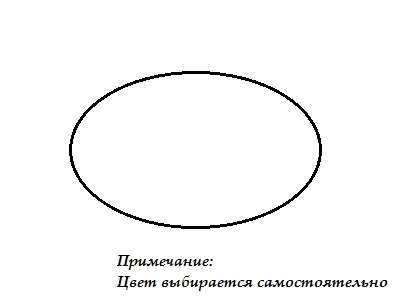 Субтест 1. «Нарисуйте картинку». Нарисуйте картинку, при этом в качестве основы рисунка возьмите цветное овальное пятно, вырезанное из цветной бумаги. Цвет овала выбирается вами самостоятельно. Стимульная фигура имеет форму и размер обычного куриного яйца. Так же необходимо дать название своему рисунку.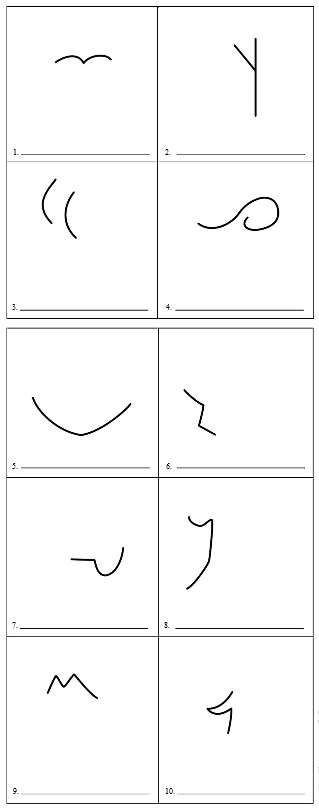 Субтест 2. «Завершение фигуры». Дорисуйте десять незаконченных стимульных фигур. А так же придумать название к каждому рисунку.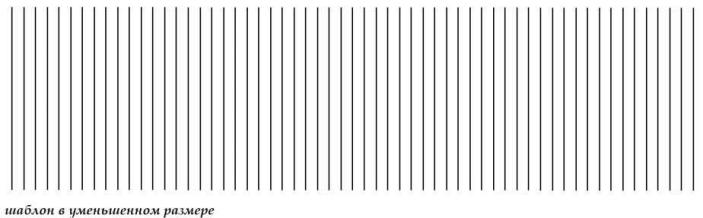 Субтест 3. «Повторяющиеся линии». Стимульным материалом являются 30 пар параллельных вертикальных линий. На основе каждой пары линий необходимо создать какой-либо (не повторяющийся) рисунок.Обработка результатов. Обработка результатов всего теста предполагает оценку пяти показателей: «беглость», «оригинальность», «разработанность», «сопротивление замыканию» и «абстрактность названий». Ключ к тесту Торренса. «Беглость»- характеризует творческую продуктивность человека. «Оригинальность»- самый значимый показатель креативности. Степень оригинальности свидетельствует о самобытности, уникальности, специфичности творческого мышления тестируемого. «Абстрактность названия» — выражает способность выделять главное, способность понимать суть проблемы, что связано с мыслительными процессами синтеза и обобщения.«Сопротивление замыканию» - отображает «способность длительное время оставаться открытым новизне и разнообразию идей, достаточно долго откладывать принятие окончательного решения для того, чтобы совершить мыслительный скачок и создать оригинальную идею».«Разработанность» — отражает способность детально разрабатывать придуманные идеи. цвет — по одному новому баллу за каждый цвет. Интерпретация результатов тестаТорренса. Просуммируйте баллы, полученные при оценке всех пяти факторов («беглость», «оригинальность», «абстрактность названия», «сопротивление замыканию» и «разработанность») и поделите эту сумму на пять. Полученный результат означает следующий уровень креативности по Торренсу: 30 — плохо 30—34 — ниже нормы 35—39 — несколько ниже нормы 40—60 — норма 61—65 — несколько выше нормы 66—70 — выше нормы >70 — отличноПриложение 2Пример теста: Что изображается в произведениях изобразительного искусства?- только сказочные герои- только реальная жизнь+ и сказки, и реальность, но они несут реальное начало.2. Найди примеры конфликтов противоположностей в произведениях народного творчества и изобразительного искусства:- хороший художник и плохой художник;+ добро и зло, живая и мертвая вода, направо и налево пойти;- дорисовал и не дорисовал рисунок.3. Найди определения понятия «колорит»:- усиленная работа художника с разными цветами;- ритмичное сочетание музыки и изобразительного искусства;+ сочетание цветов в картине художника.4. Как называются картины в изобразительном искусстве, где изображены предметы, фрукты, овощи?+ натюрморт- пейзаж- портрет.5. Как называются картины в изобразительном искусстве, где изображены явления природы, времена года, леса, поля, дороги?- натюрморт+ пейзаж- портретПриложение 3Выставка пленэрных детских работ.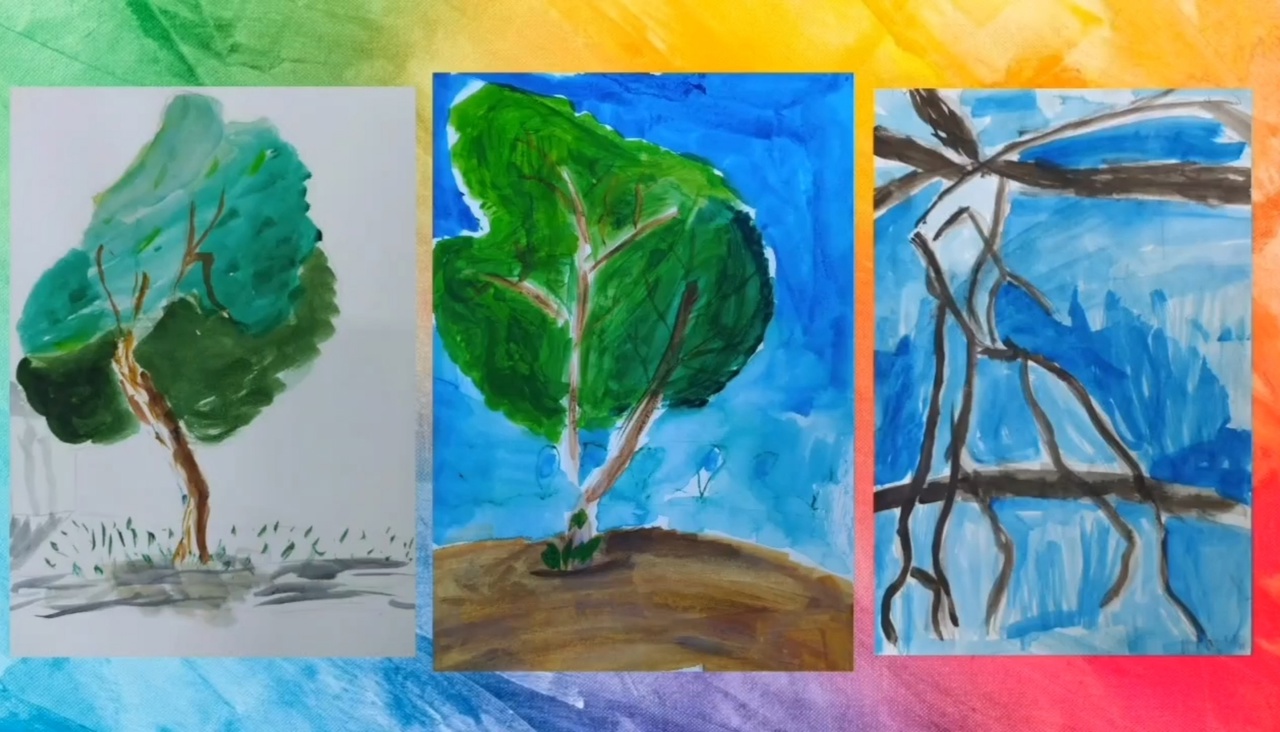 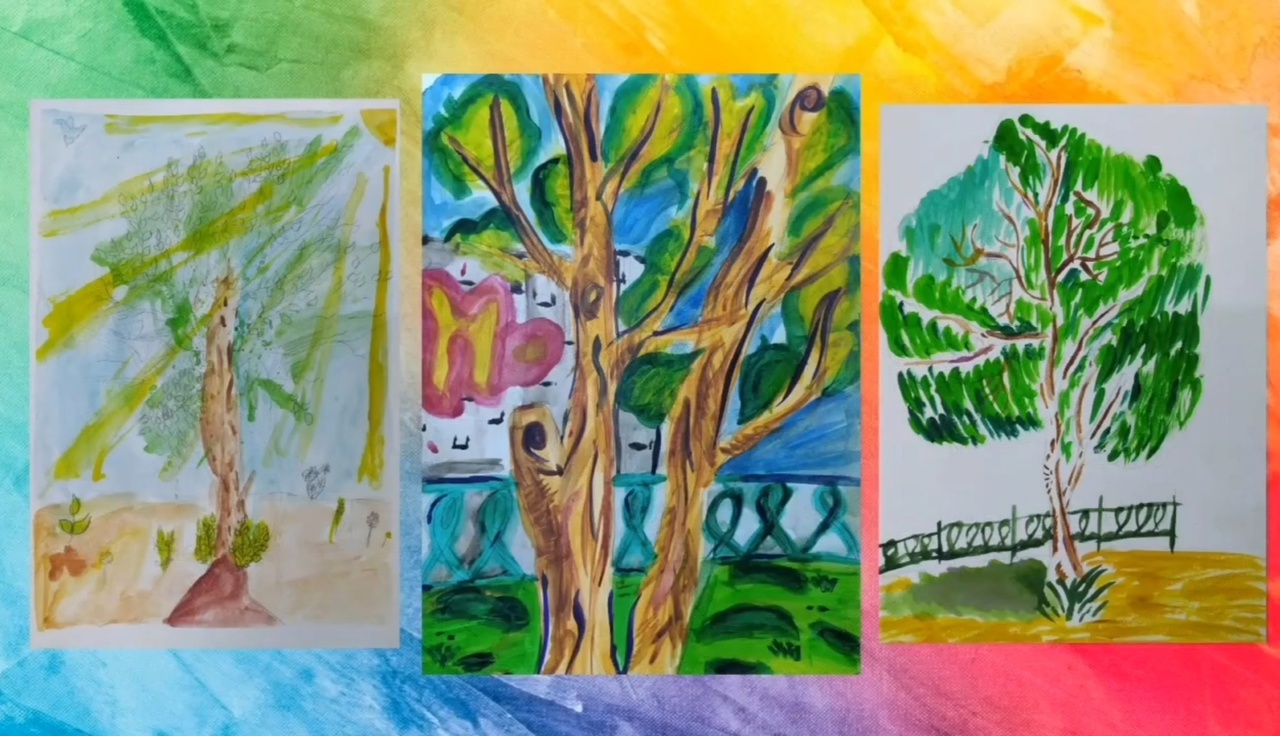 Рассмотрена на заседании  методического совета         Протокол №03 от «29»                августа  2023 г.Принята  на Педагогическом совете   Протокол №03                          от  «29» августа 2023  г.Утверждено:приказом № 144                  от «31»  августа  2023 г.Директор МБУ ДО «ДТОР» _________  Н. Ю. АнтиповаГод обученияПериодичностьКоличествочасов в год1 год обучения2 раза в неделюпо 2 часа (по 40 мин)10 мин - перерыв1442 год обучения2 раза в неделюпо 2 часа (по 40 мин)10 мин - перерыв144№Название раздела,Количество часовКоличество часовКоличество часовФормып/птемыВсегоТеорияПрактикааттестации/контроля1Вводное занятие22111Опрос.2Цветоведение 661,54,54,5Показ работ.Опрос.3Стилизация форм. Орнамент661,54,54,5Показ работ.Опрос.4Живопись. Натюрморт1212399Показ работ.Опрос.5Живопись. Пейзаж1212399Показ работ.Опрос.6Птицы1212399Показ работ.Опрос.7Звери1212399Показ работ.Опрос.8Человек242461818Показ работ.Опрос.9Шрифт. Разновидности шрифта66333Показ работ.Опрос.10Плакат. Виды плаката12121,510,510,5Показ работ.Опрос.11Транспорт. Виды транспорта1212399Показ работ.Опрос.12Архитектура1212399Показ работ.Опрос.13Флаг, герб РФ88266Показ работ.Опрос.14Пленэр661,54,54,5Показ работ. Выставка.15Итоговое занятие.22111Показ работ. Выставка.Всего:14414437107107№Название раздела,Количество часовКоличество часовКоличество часовФормып/птемыВсегоТеорияПрактикааттестации/контроля1Вводный урок22111Опрос.2Монохромное полихромное смешивание красок661,54,54,5Показ работ.Опрос.3Натюрморт из трех предметов661,54,54,5Показ работ.Опрос.4Изображение сложной фигуры из простых геометрических фигур1212399Показ работ.Опрос.5Витраж 1212399Показ работ.Опрос.6Натюрморт из двух предметов1212399Показ работ.Опрос.7Выполнение коллажа1212399Показ работ.Опрос.8Изображение дома242461818Показ работ.Опрос.9Натюрморт из трех предметов. Пастель 66333Показ работ.Опрос.10Деревья 12121,510,510,5Показ работ.Опрос.11Натюрморт. Цветные карандаши1212399Показ работ.Опрос.12Портрет 1212399Показ работ.Опрос.13Фигура человека88266Показ работ.Опрос.14Пленэр661,54,54,5Показ работ. Выставка.15Итоговое занятие22111Показ работ. Выставка.Всего:14414437107107ГодобученияДата начала обученияДата окончания обученияВсего учебных недельКоличество часовв годРежим занятийСроки промежуточнойаттестацииСрокиитоговой аттестации1 год01.09.202228.05.2023361442 раза в неделю по 2 часа11 – 15 января12-22 мая2 год01.09.202330.05.2024361442 раза в неделю по 2 часа11 – 15 января12-22 мая